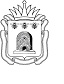 УПРАВЛЕНИЕ ОБРАЗОВАНИЯ И НАУКИТАМБОВСКОЙ ОБЛАСТИП Р И К А ЗО реализации регионального сетевого образовательного проекта «СМИ БУДУЩЕГО 2.0»В целях развития нового информационно-технологического сообщества и необходимость внедрения инновационных технолого-педагогических практик в сфере медиаобразования стали ключевыми аспектами в разработке регионального сетевого образовательного проекта «СМИ БУДУЩЕГО 2.0» (далее – Проект).Отличительной особенностью Проекта является интенсивное освоение основ журналистики через проектно-исследовательскую деятельность, направленную на раскрытие различных областей знаний, формирование новых умений и навыков, личностных качеств, творческого самовыражения, инновационных форм и методов работы с обучающимися в новой информационно-цифровой среде.С 2018 по2020 год в Тамбовской области осуществлялась реализация регионального сетевого образовательного проекта «СМИ БУДУЩЕГО», в котором приняли участие. 553 учащихся и 68педагоговиз образовательных организаций области из 26 муниципальных образований региона.Проект показал свою эффективность и востребованность, были апробированы различные модели и подходы к реализации образовательной программы; накоплен опыт привлечения специалистов различных организаций на сетевой основе; создана основа для формирования межведомственной площадки по обмену педагогическим опытом.Реализация проекта «СМИ Будущего» показала, что в регионе на сегодняшний момент произошли качественные улучшения состояния деятельности единого детско-юношеского информационно-аналитического пространства. Созданные школьные и молодежные пресс-центры, самостоятельно осуществляют выпуск информационно-медийного материала: телепрограмм, радиопередач, запуск автономных сайтов в сети Интернет.Повышение профессионального мастерства руководящих и педагогических работников, освоение модели сетевого взаимодействия позволяет включить в реализацию образовательной программы Проекта базовые организации дополнительного образования детей.В целях содействия развитию детских и юношеских средств массовой информации через раскрытие творческого потенциала, формирование интеллектуальных и практических умений учащихся в области журналистки средствами проектно-исследовательской деятельности с использованием традиционных технологий, современных цифровых и инновационных медиаинструментов, социальных платформ, ПРИКАЗЫВАЮ:1.	Утвердить региональный сетевой образовательный проект «СМИ БУДУЩЕГО 2.0» (далее – Проект) (приложение № 1).2.	Утвердить состав регионального организационного комитета Проекта (приложение №2).3.	Определить координатором Проекта Тамбовское областное государственное бюджетное образовательное учреждение дополнительного образования «Центр развития творчества детей и юношества» (Долгий).4. Возложить на Тамбовское областное государственное бюджетное образовательное учреждение дополнительного образования «Центр развития творчества детей и юношества» (Долгий) обеспечение организационно-информационным и методическим сопровождением Проекта и взаимодействие с Базовыми организациями.7.	Приступить к реализации Проекта с 17ноября 2020 года.8.	Рекомендовать руководителям органов местного самоуправления, осуществляющих управление в сфере образования, обеспечить участие обучающихся в образовательной программе и мероприятиях Проекта.9.	Контроль за исполнением настоящего приказа оставляю за собой.И.о. начальника управления						С.И. СусоровНачальник отдела дополнительногообразования и воспитания управленияобразования и науки области___________________Д.В. ТруновДиректор ТОГБОУ ДО «Центр развитиятворчества детей и юношества»________________ И.А. Долгий Расчет рассылки:С.И. Сусоров – 1 экз.Д.В. Трунов – 1 экз.ТОГБОУ ДО «Центр развитиятворчества детей и юношества»– 1 экз.МОУО – 30 экз.на сайтПРИЛОЖЕНИЕ №1УТВЕРЖДЕНприказомуправления образованияи науки областиот ______ № _________Региональный сетевой образовательный проект«СМИ БУДУЩЕГО 2.0»1.	Актуальность ПроектаАктуальность регионального сетевого образовательного проекта «СМИ БУДУЩЕГО 2.0»(далее – Проект) определена задачами государственной политики Российской Федерации(«Концепция долгосрочного социально-экономического развития Российской Федерации на период до 2020 года», «Концепция развития системы дополнительного образования детей в Российской Федерации до 2020 года», «Концепция развития дополнительного образования детей в Тамбовской области на 2015-2020 годы»), национальным проектом «Образование», региональным проектом «Успех каждого ребенка», а также, Положением «Международной конвенции о правах ребенка» свободно выражать свое мнение, получать и передавать информацию любого рода, независимо от границ, в устной, письменной или печатной форме.Детские и молодежные масс-медиа составляют важнейшее звено в социализации подрастающего поколения. Они помогают детям делать осознанный выбор, развивают творческую и социальную активность, позволяют получить опыт коллективной и индивидуальной работы, формируют позитивное восприятие жизни. В связи с чем, необходимость ознакомления обучающихся со сферой медиа остается актуальной.Проектпризван обеспечить:развитие детской и юношеской журналистики с учетом новых электронно-информационных форм деятельности в реализации практических задач;функционирование единой информационной сети детско-юношеских пресс-центров Тамбовской области;доступность качественного дополнительного образования в сфере журналистики и медиатехнологий;реализацию творческого потенциала в новой информационной среде для всех учащихся Тамбовской области, независимо от места жительства, потребностей и интересов детей и родителей.Повышение профессионального мастерства руководящих и педагогических работников, освоение ими модели сетевого взаимодействия позволяет привлекать к реализации образовательной программы Проекта базовых организаций дополнительного образования детей (далее – Базовые организации).Увеличение числа субъектов реализации Проекта, в свою очередь, позволит увеличить охват и спектр изучаемых тематических блоков, повысить качество организации учебного процесса за счет внедрения инновационных образовательных технологий.Отличительной особенностью Проекта является то, что обучение подразумевает интенсивное освоение основ журналистики через проектно-исследовательскую деятельность, направленную на раскрытие различных областей знания – от теории к практической работе (оформление статей, создание школьного пресс-центра, проектов, презентаций и т.д.), формирование новых умений и навыков, личностных качеств, творческого самовыражения, инновационных форм и методов работы в новой информационно-цифровой среде.2.	Цель и задачи ПроектаЦель:содействовать развитию детских и юношеских региональных средств массовой информации (далее - СМИ) путем создания единого пространства для взаимодействия всех категорий участников Проекта с использованием традиционных технологий, современных цифровых и инновационных медиаинструментов, социальных платформ.Задачи:внедрить современные механизмы проектного управления, сетевого и межведомственного взаимодействия в ходе реализации Проекта;сформировать навыки журналистской деятельности и начальной профессиональной ориентации;развить организаторские и творческие способности учащихся и педагогов в вопросах применения полученных компетенций в самостоятельной работе, свободного ориентирования в современных информационных медиа технологиях и «социальных платформах будущего»;организовать творческое общение между детско-юношескими и молодежными СМИ с последующим развитием системы сотрудничества на основе совместных творческих проектов;повысить профессиональные компетенции педагогов области, реализующих программы в сфере журналистики и медиаобразования (семинары, мастер-классы и др.);привлечь объединения и организации, чья профессиональная деятельность связана с журналистской деятельностью, которые предоставят профессиональную помощь и поддержку в процессе создания информационной продукции;поддержать юные таланты путем содействия их личностному и профессиональному росту, а также выдвижения ценности самовыражения и гражданской солидарности;сформировать новые общественные связи путем сотрудничества с государственными и гражданскими институтами, деловыми сообществами в вопросах воспитания подрастающего поколения.3.	Территория реализации Проекта.Проект реализуется на территории Тамбовской области.4.	Целевые группыПроект адресован:учащимся – представителям образовательных организаций области в возрасте 12 – 17 лет (7-10 классы), представляющим детские пресс-центры и (или) проявляющим интерес к профессиональной деятельности журналиста;педагогическим работникам – руководителям детско-юношеских СМИ и (или) лицам, проявляющим интерес к профессиональной деятельности в сфере журналистики, имеющим заинтересованность в создании и реализации медиапроектов в образовательных организациях области;представителям профессиональных СМИ, специалистам по работе с медиаресурсами, социально ориентированным некоммерческим организациям, реализующим проекты и программы в сфере медиаобразования, другим заинтересованным организациям и ведомствам.5. Этапы и сроки реализации ПроектаОрганизационный этап (ноябрь 2020г.): проведение подготовительных мероприятий.Основной этап (декабрь-май2020-2021 гг.): выполнение плана мероприятий по реализации Проекта (пункт 11. Проекта).Заключительный этап (июнь 2021 г.): подведение итогов реализации Проекта.6. Управление реализацией Проекта6.1. Учредители и организаторы Проекта:управление образования и науки области Тамбовское областное государственное бюджетное учреждение дополнительного образования «Центр развития творчества детей и юношества (далее – Центр) (Редакционно-издательский медиа центр и Центр цифрового образования «IT-куб») при содействии Автономной некоммерческой организации «Академия дополнительного образования и культурного просвещения».6.2. Региональная организационная структура Проекта:региональный организационный комитет Проекта (далее - оргкомитет) обеспечивает контроль за реализацией мероприятий Проекта;Центр осуществляет общее руководство и является координатором хода реализации Проекта в целом, обеспечивая организационно-информационное и методическое сопровождение Проекта.6.3. Муниципальная организационная структура Проекта:органы местного самоуправления, осуществляющие управление в сфере образования;Базовые организации.6.4. Контроля эффективности реализации Проекта:ежемесячный мониторинг, который проводится Центром.7. Партнеры Проекта7.1. Партнерами Проекта являются:высшие учебные заведения;СМИ всех уровней (от муниципального до регионального);организации культуры и спорта;представители общественных организаций и объединений.8. Описание8.1. Основной идеей Проекта является расширение его сетевой структуры и взаимодействия организаций дополнительного образования области, реализующих дополнительные программы в сфере журналистики и медиаобразования, которая затрагивает все категории участников Проекта.8.2. Основными мероприятиями Проекта являются:8.2.1. «Региональная медиашкола «СМИ Будущего» (далее - Медиашкола).Дополнительная общеразвивающая образовательная программа для учащихся образовательных учреждений области, проявляющих интерес к профессиональной журналистской деятельности, заинтересованных в создании и реализации медиа проектов (приложение 1 к Проекту).8.2.2. «Региональный учебно-методический кабинет повышения профессиональных компетенций педагогов, реализующих программы и проекты в сфере медиаобразования» (далее - Метод кабинет).Деятельность, направленная на повышение профессиональной компетенции руководящих и педагогических кадров, реализующих программы и проекты в сфере медиаобразования в образовательных организациях области, создание целостной системы поддержки педагогических кадров, изучающих и внедряющих передовой педагогический опыт и инновационные практики в сфере медиаобразования (приложение 2 к Проекту).8.2.3. «Региональный детско-юношеский пресс-центр» (далее – Пресс-центр).Объединение, организованное с целью эффективного функционирования общей информационной системы школьных, муниципальных, отдельно созданных молодежных пресс-центров и журналистских объединений по вопросам развития и продвижения одаренных юных журналистов (редакторов, издателей и т.д.), молодежных средств массовой информации области (приложение3 к Проекту).8.1. Функции участников Проекта:Центр: осуществляет кураторство, организационно-информационное и методическое сопровождение Проекта, проводит анализ промежуточных и итоговых результатов, ведет отчетную документацию;разрабатывает положения и регламенты основных направлений деятельности Проекта;разрабатывает документацию Проекта и его образовательную программу;разрабатывает образовательный кейс реализации процесса обучения в дистанционной форме для использования Базовыми организациями в образовательном процессе;осуществляет комплектование учебных групп для реализации образовательной программы Медиашколы;повышение профессиональных компетенций педагогов области, реализующих программы в сфере журналистики и медиаобразования (семинары, вебинары, мастер-классы и др.);организует проведение дистанционных мероприятий для учащихся образовательных организаций области в сфере журналистики и медиаобразования (видео-уроки, деловые игры, площадки по обмену опытом между участниками Проекта);привлекает для осуществления мероприятий Проекта специалистов СМИ.Базовые организации:определяют кураторов в зональных территориальных объединениях, организующих работу по реализации мероприятий Проекта;выстраивают взаимодействие со всеми общеобразовательными организациями и организациями дополнительного образования, курируемого зонального территориального объединения с целью обеспечения доступности обучения на территории зонального объединения; ведут необходимую учебную и отчетную документацию;обеспечивают практическую часть образовательной программы профессиональными педагогическими кадрами, привлекают для проведения занятий специалистов СМИ;организуют реализацию мероприятий Проекта для учащихся курируемого территориального объединения, включая очные обучающие сессии и дистанционное обучение (предоставление помещений, оборудования для дистанционного обучения) на образовательной площадке;предоставляют в установленные сроки в Центр отчеты о своей деятельности, материалы для размещения в обновленном разделе «СМИ будущего» на региональном портале дополнительного образования детей.Иные организации системы образования и массмедиа:обеспечивают участие специалистов в мероприятиях проекта, предоставляют учебные материалы и отчеты о своей деятельности.9. Ожидаемые результатыПо итогам реализации Проекта будут получены следующие результаты:ежемесячно не более 5 материалов от каждой Базовой организации размещаются в разделе «СМИ будущего» на региональном портале дополнительного образования детей (https://dop.68edu.ru/media-future);повышение качества предоставляемых материалов участников Проекта;выстроена единая структура качественного взаимодействия участников Проекта на всех уровнях;апробированы новые подходы к реализации дополнительной общеобразовательной общеразвивающей программы в сетевой форме;повышение уровня профессиональной подготовки педагогов, курирующих данное направление на местах.10.	Индикаторы (показатели) эффективности реализации11.	Примерный план реализации ПроектаПриложение 1 к ПроектуПоложениео региональной медиашколе «СМИ будущего»1.	Общие положения1.1. Положение о деятельности региональной медиашколы «СМИ будущего» (далее – Положение) определяет цель, задачи, организацию деятельности региональной медиашколы «СМИ будущего» (далее – Медиашкола)1.2. Медиашкола является образовательной площадкой для учащихся и педагогических работников, проявляющих интерес к профессиональной деятельности в сфере журналистики, заинтересованных в создании и реализации медиапроектов в образовательных организациях области.1.3. Деятельность по реализации образовательной программы Проекта осуществляется на основании и в соответствии с Федеральным законом «Об образовании в Российской Федерации» от 29.12.2012 №273-ФЗ;Концепцией развития дополнительного образования детей (утверждена распоряжением правительства Российской Федерации от 04.09.2014№1726-р) и настоящим Положением.1.4. Учредителем и организатором Медиашколы являются управление образования и науки области и Тамбовское областное государственное бюджетное образовательное учреждение дополнительного образования «Центр развития творчества детей и юношества» (далее – Центр) (Редакционно-издательский медиа центр и Центр цифрового образования «IT-куб») при содействии Автономной некоммерческой организации «Академия дополнительного образования и культурного просвещения».1.5.	Общее руководство по реализации мероприятий Медиашколы осуществляет Центр.1.6.	Образовательный процесс в Медиашколе осуществляется в соответствии с дополнительной общеобразовательной общеразвивающей программой «СМИ Будущего» (далее – Образовательная программа), имеющей трехуровневую сетевую структуру, в которую входят:на региональном уровне: Центр;на зональном уровне: Базовые организации дополнительного образования детей (далее – Базовые организации) (приложение 1 к Положению), которые привлекают для участия в реализации образовательной программы специалистов иных организаций систем образования и представителей СМИ;на муниципальном уровне: организации общего и дополнительного образования, иные организации систем образования, заинтересованные в реализации образовательной программы Проекта.1.7.	Школа осуществляет свою деятельность на площадках Базовых организаций.2.	Цель и задачи2.1.	Цель образовательной программы:формирование интеллектуальных и практических умений учащихся в области журналистики средствами проектно-исследовательской деятельности с использованием традиционных технологий, современных цифровых и инновационных медиаинструментов, социальных платформ.2.2.	Задачи при реализации образовательной программы:обеспечение возможности освоения учащимися образовательных организаций области знаний и приобретения практических навыков в сфере журналистики и медиаобразования;повышение уровня доступности дополнительного образования для обучающихся из муниципальных образований области, в том числе из отдаленных сельских территорий, в части обеспечения возможности обучения по современным дополнительным общеобразовательным общеразвивающим программам в сфере журналистики, повышающим уровень медиаграмотности;создание условий для организации проектной и исследовательской деятельности обучающихся образовательных организаций области в сфере журналистики;повышение качественного уровня творческих работ, обучающихся в конкурсах областного, всероссийского и международного уровней, требующих отражения регионального компонента.3.	Организация деятельности3.1. Общее руководство по реализации Образовательной программы Медиашколы осуществляет Центр в соответствии с основными функциями:разработка дополнительных общеобразовательных общеразвивающих программ ознакомительного уровня освоения журналистской направленности и учебно-методических комплексов к ним;осуществление комплектования учебных групп в соответствии с принадлежностью к зональным территориальным объединениям;разработка кейсов дистанционного обучения учащихся для использования Базовыми организациями в образовательном процессе; проведение дистанционных занятий для учащихся и педагогов в формате вебинаров и видео-уроков;привлечение для реализации Образовательной программы Медиашколы специалистов системы образования и представителей СМИ;анализ промежуточных и итоговых результатов, ведение отчетной документации;организация мероприятий, направленных на повышение профессиональных компетенций педагогов области, реализующих программы в сфере журналистики и медиаобразования (семинары, вебинары, мастер-классы и др.).3.2. Организацию образовательного процесса, включая проведение очных сессий и дистанционного обучения (в части касающейся), осуществляют Базовые организации с учащимися, проживающими на территории курируемых ими зон.Основные функции Базовых организаций:организация взаимодействия со всеми общеобразовательными организациями и организациями дополнительного образования, курируемого зонального территориального объединения с целью обеспечения доступности обучения по образовательной программе Медиашколы;обеспечение образовательного процесса профессиональными педагогическими кадрами, привлечение представителей СМИ для проведения занятий;ведение необходимой учетной документации и предоставление в Центр отчетов о мероприятиях Медиашколы (в том числе о реализации Образовательной программы).3.3. Срок реализации образовательной программы – 1 учебный год
(с декабря 2020 года по май 2021 года).3.4. Зачисление на обучение проводится на конкурсной основе в соответствии с заявкой, поступившей от органов местного самоуправления, осуществляющих управление в сфере образования в муниципальных образованиях.Заявки по образцу (приложение2 к Положению)направляются в Центр до 25 ноября 2020 года по адресу электронной почты: mediadomart@yandex.ru(тема письма «СМИ Будущего.Заявка») или
в электронной форме по ссылке, которая будет представлена в официальном письме.Телефон для справок: 8(4752)42-95-20 (доб.1201) (Редкозубова Эльвира Владимировна).К заявке прилагается согласие на обработку персональных данных (приложение3 к Положению) (электронная копия).Направляя заявку на участие в Медиашколе, участники тем самым изначально дают согласие на использование своих методических (иных) материалов, конкурсных работ и выступлений с фото- и/или видео- сопровождением в некоммерческих целях в сборниках, в освещении в публичном пространстве и на информационных ресурсах в сети Интернет.Центр формирует списки учащихся в соответствии с принадлежностью к зональным территориальным объединениям и направляет в Базовые организации.3.5. Образовательный процесс в Медиашколе осуществляется на основе реализации дополнительной общеобразовательной общеразвивающей программы в сфере журналистики и медиаобразования по следующим блокам:Блок I. Основы журналистики- общие понятия журналистики;- виды журналистики;- создание текста;- стили текса;- форма и содержание.Блок II. On-line – журналистика- жанровая палитра Интернета;- структура журналистского текста в Интернете;- феномен мультимедийного лонгрида и digital storytelling в сетевых медиа;- нужна ли Интернет-журналистике редакция? Веб-редакционная система.Блок III. Видеожурналистика- базовые навыки видеосъемки с последующим монтажом;- разработка режиссерского сценария ролика;-мобильная журналистика.Блок IV. Интенсив для будущего журналиста- применение на практике основ журналистики в редакциях местных СМИ;- написание текстов;- съемка видеосюжетов.Блок V. Фотожурналистика- десять заповедей фотожурналиста;- жанры фотожурналистики и их применение на практике;- мобильная фотография;- этика фото в СМИ.Блок VI. Социальные сети и блогинг- «Журналист vs Блоггер»: способы и проблемы взаимодействия блогов и СМИ;- способы продвижения блога;- «лайфхаки» для начинающих блогеров.Блок VII. Подведение итогов3.6. Образовательная программа реализуется в очно-заочной форме.3.7. Занятия по основным блокам дополнительной общеобразовательной общеразвивающей программы проходят в дистанционном формате. Организацию работы по данной программе обеспечивает Центр (проведение вебинаров, видео-уроков, приглашение специалистов).3.8. Организацию общей работы по реализации Образовательной программы Медиашколы обеспечивают Базовые организации (приглашение специалистов, проведение очных занятий).3.9.	Очные сессии.3.9.1.	Очные сессии организуются и проводятся на площадках Базовых организаций с обучающимися курируемых территориальных объединений.3.9.2.	Очные сессии проводятся ежемесячно в однодневном режиме с прибытием обучающихся из образовательных организаций области по месту проведения занятий в соответствии с графиком проведения, составленным Базовыми организациями и согласованными с Центром.3.9.3.	Занятия в период очных сессий проводятся в форме интерактивных лекций, вебинаров, семинаров-практикумов, мастер-классов, экскурсий и пр.3.9.4.	На межсессионный период обучающимся дается домашнее задание, выполнение которого обеспечивается консультативной поддержкой специалистов Базовых организаций, Центра и кураторов от образовательных организаций.3.10.Дистанционная форма обучения.3.10.1. Дистанционное обучение осуществляется в соответствии с Образовательной программой Медиашколы с использованием раздела «СМИ будущего» регионального портала дополнительного образования.3.10.2. Информационные, методические, обучающие материалы для обеспечения дистанционного обучения находятся в свободном доступе и располагаются в разделе «СМИ будущего» регионального портала дополнительного образования.3.11. Базовые организации после проведения лекционных и практических занятий Образовательной программы в этот же день предоставляют в Центр отчет по адресу электронной почты: mediadomart@yandex.ru (тема письма «СМИ будущего 2.0» (ОТЧЕТ). Отчет состоит из информационной справки о проведении занятий (количество участников – учащихся, педагогов с ФИО), пост-релиза, цифрового фото или видео отчета.Фото и видео материалы, представляемые в Центр для отчетности, должны строго соответствовать техническим требованиям (приложение 4 к Положению).4.	Права и обязанности участников4.1. Участниками реализации Образовательной программы Медиашколы являются:Обучающиеся образовательных организаций области в возрасте 12–17 лет (не менее 10 обучающихся от муниципального образования), проявляющие интерес к журналистике и медиобразованию;Специалисты Центра, осуществляющие организационно-информационное и методическое сопровождение деятельности образовательной программы Медиашколы;специалисты-кураторы Базовых организаций, осуществляющие организационно-методическое сопровождение деятельности Образовательной программы в зональных территориальных объединениях;преподаватели – представители профессиональных массмедиа и социально ориентированных некоммерческих организаций, другие заинтересованные организации и ведомства Тамбовской области, приглашенные к преподавательской деятельности в Медиашколе, реализующие проекты и программы в сфере медиаобразования, специалисты образовательных организаций по работе с медиаресурсами.кураторы образовательных организаций, осуществляющих сопровождение обучающихся образовательных организаций.4.2.	Права обучающихся:знакомиться с настоящим Положением, содержанием образовательной программы;посещать лекционные и практические занятия в соответствии с графиком проведения занятий на безвозмездной основе;получать консультативную помощь специалистов Центра, специалистов-кураторов Базовых организаций и преподавателей;принимать участие в конкурсных и иных мероприятиях по направлению обучения.4.3.	Обязанности обучающихся:добросовестно осваивать образовательную программу, посещать занятия очных сессий, выполнять домашние задания;выполнять требования настоящего Положения.4.4.	Права специалистов Центра:вносить предложения по совершенствованию реализации образовательной программы;принимать участие в разработке документации, регламентирующей работу Медиашколы;запрашивать от органов местного самоуправления, осуществляющих управление в сфере образования, информацию об обучающихся, о наличии в системе дополнительного образования муниципалитетов области творческих объединений, реализующих дополнительные общеобразовательные общеразвивающие программы в сфере журналистики и медиаобразования, о программном обеспечении, о наличии электронных ресурсов, а также, другую информацию, необходимую для обеспечения эффективной работы;проводить творческие конкурсы по направлениям деятельности медиашколы для детей и педагогов – участников Медиашколы, реализующих Образовательную программу;запрашивать от Базовых организаций отчеты о реализации Образовательной программы.4.5. Обязанности специалистов Центра:обеспечивать решение стоящих перед Медиашколой задач;осуществлять организационно-информационное и методическое сопровождение деятельности образовательного процесса;разрабатывать дополнительную общеобразовательную общеразвивающую программу в сфере журналистики и медиаобразования, регламентирующую реализацию образовательной программы медиашколы;разрабатывать кейс дистанционного обучения учащихся для использования Базовыми организациями в образовательном процессе;проводить дистанционные занятия для учащихся и педагогов в формате вебинаров, видео-уроков, мастер-классов;привлекать для реализации специалистов систем образования и представителей СМИ;осуществлять общий контроль реализации образовательной программы;своевременно извещать руководителей органов местного самоуправления, осуществляющих управление в сфере образования, о датах и месте проведения очных сессий и дистанционных занятий;выполнять требования настоящего Положения, приказов управления образования и науки области, локальных актов Центра, регулирующих деятельность образовательной программы;оказывать консультативную помощь по вопросам организационной работы образовательного процесса.4.6.	Права специалистов-кураторов Базовых организаций:вносить предложения по совершенствованию процесса реализации образовательной программы в зональном территориальном объединении;запрашивать от организаций, входящих в зональное территориальное объединение, информацию об участниках образовательного процесса, о наличии в системе дополнительного образования муниципалитетов творческих объединений, реализующих дополнительную общеобразовательную общеразвивающую программу в сфере журналистики и медиаобразования, о программном обеспечении, а также другую информацию, необходимую для обеспечения эффективной работы.4.7.	Обязанности специалистов-кураторов Базовых организаций:осуществлять взаимодействие со всеми общеобразовательными организациями и организациями дополнительного образования, курируемого зонального территориального объединения с целью обеспечения доступности обучения по дополнительной общеобразовательной общеразвивающей программе для каждого учащегося, проживающего на территории зонального объединения;вести необходимую документацию (учет и контроль посещаемости, методические и медиа- материалы проводимых занятий);обеспечивать образовательный процесс профессиональными педагогическими кадрами, привлекать для проведения занятий специалистов в сфере журналистики и медиаобразования;предоставлять материалы образовательных занятий;ежемесячно предоставлять в Центр отчеты о деятельности в рамках реализации Образовательной программы Медиашколы.4.8.	Права преподавателей:принимать участие в разработке дополнительных общеобразовательных общеразвивающих программ, иных документов, регламентирующих деятельность Медиашколы;свободно выбирать и использовать методики и учебно-дидактические материалы в соответствии с дополнительной общеобразовательной общеразвивающей программой, реализуемой в Медиашколе.4.9. Обязанности преподавателей:выполнять требования настоящего Положения и иных документов, регулирующих деятельность Медиашколы;добросовестно реализовывать Образовательную программу Медиашколы в соответствии с графиком проведения занятий в Медиашколе на учебный год;своевременно предоставлять информацию для формирования отчетной документации по итогам дистанционного обучения;оказывать консультативную помощь обучающимся и кураторам.4.10.	Права кураторов образовательных организаций, осуществляющих сопровождение учащихся:вносить предложения по совершенствованию Образовательной программы Медиашколы.4.11.	Обязанности кураторов образовательных организаций, осуществляющих сопровождение обучающихся:сопровождать образовательную и творческую деятельность обучающихся в межсессионный период, в том числе при подготовке домашнего задания и итоговой работы;оказывать консультативную помощь обучающимся.5.	Результат деятельности5.1. Лучшие работы обучающихся Медиашколы примут участие в интерактивной экспозиции материалов юных корреспондентов «Детские и молодежные издания – взгляд из будущего».5.2. Лучшие работы обучающихся Медиашколы будут размещены в разделе «СМИ будущего» на региональном портале дополнительного образования.5.3. Учащимся, освоившим Образовательную программу Медиашколы в полном объеме и выполнявшим все задания, выдается свидетельство об окончании Медиашколы на основании приказа управления образования и науки.5.4. Обучающиеся Медиашколы, достигшие наивысших результатов по итогам реализации Образовательной программы, станут представителями регионального детско-юношеского пресс-центра.Приложение1 к ПоложениюСписок базовых организаций дополнительного образования (участников регионального сетевого проекта «СМИ будущего»)1. Муниципальное бюджетное учреждение дополнительного образования «Районный Дом детского творчества» Мордовского района.2. Муниципальное бюджетное учреждение дополнительного образования «Центр детского творчества» города Кирсанова.3. Муниципальное бюджетное учреждение дополнительного образования «Дом детского творчества» города Котовска.4. Муниципальное бюджетное учреждение дополнительного образования «Центр детского творчества» города Мичуринска.5. Муниципальное бюджетное образовательное учреждение дополнительного образования «Центр дополнительного образования для детей» города Моршанска.6. Муниципальное бюджетное учреждение дополнительного образования «Дом детского творчества города Рассказово».7. Муниципальное бюджетное учреждение дополнительного образования «Центр дополнительного образования детей» города Тамбова.8. Муниципальная бюджетная образовательная организация дополнительного образования «Детский образовательно-оздоровительный Центр «Кристалл» города Уварово.9. Муниципальное бюджетное образовательное учреждение дополнительного образования «Центр развития творчества детей и юношества Тамбовского района».Приложение 2 к ПоложениюЗаявкадля зачисления в Региональную медиашколу «СМИ будущего»Муниципальное образование_________________________________________Примечание:1.	Куратор назначается из числа сотрудников органов местного самоуправления в сфере образования, ответственных за организацию работы Медиашколы.2.	Количество педагогических работников 1 человек на одну образовательную организацию.3.	Количество учащихся до 10 человек (возраст 12 -17 лет).Приложение 3 к ПоложениюСогласие на обработку персональных данных несовершеннолетнего(заполняется родителем или опекуном)Я,___________________________________________________________________________, (фамилия, имя, отчество -  мать, отец, опекун и т.д.)проживающий(ая) по адресу __________________________________________________________________________________________________________________________________,(место регистрации)___________________________________________серия ________ номер _______________ (наименование документа, удостоверяющего личность)выдан _____________________________________________________________________________________________________________дата выдачи _____________________________выражаю свое согласие на обработку персональных данных__________________________ _____________________________________________________________________________, (фамилия, имя, отчество несовершеннолетнего)чьим законным представителем я являюсь: фамилия, имя, отчество, дата рождения, адрес регистрации, место учебы несовершеннолетнего и любая иная информация, относящаяся к его личности, (далее – персональные данные), а также моих персональных данных, указанных выше, ТОГБОУ ДО «Центр развития творчества детей и юношества» - Региональному модельному центру дополнительного образования детей, расположенного по адресу г.Тамбов, ул.Сергея Рахманинова, д.3-б (далее – Оператор) для оформления всех необходимых документов, требующихся в процессе работы региональной медиашколы «СМИ будущего» (далее – Медиашкола), а также последующих мероприятиях (размещение информации на официальном сайте Оператора или третьих лиц, в СМИ), путем сбора, систематизации, накопления, хранения, использования, распространения (в том числе передачи), а также на уточнение (обоснованное изменение), уничтожение и осуществление иных действий с персональными данными несовершеннолетнего с учетом действующего законодательства как ручным, так и автоматизированным способами на срок с 1декабря 2020 г. до истечения сроков хранения соответствующей информации или документов, содержащих информацию с персональными данными, установленными Оператором.Я оставляю за собой право в случае неправомерного использования предоставленных моих и персональных данных личности, официальным представителем которой я являюсь, согласие отозвать, предоставив в адрес оператора письменное заявление.Настоящим я подтверждаю, что в случае необходимости предоставления персональных данных личности, официальным представителем которой я являюсь, для достижения указанных выше целей третьим лицам оператор вправе в необходимом объеме раскрывать для совершения вышеуказанных действий информацию обо мне лично (включая мои персональные данные), о личности (включая персональные данные), официальным представителем которой я являюсь, таким третьим лицам их агентам и иным уполномоченным лицам, а также предоставлять таким лицам соответствующие документы, содержащие такую информацию, для обработки персональных данных на основании настоящего согласия.___________        дата___________________________________/______________________________________/(подпись представителя несовершеннолетнего)               (фамилия, имя, отчество)Согласие на обработку персональных данных(заполняется педагогическим работником)Я, ___________________________________________________________________________,(фамилия, имя, отчество)проживающий(ая) по адресу: _________________________________________________________________________________________________________________________________,(место регистрации)__________________________________________________ серия _______ номер ________(наименование документа, удостоверяющего личность)выдан _______________________________________________дата выдачи ______________выражаю свое согласие на обработку следующих моих персональных данных: фамилия, имя, отчество, год, месяц, дата, место рождения, адрес регистрации, образование, профессия, место работы, должность и любая иная информация, относящаяся к моей личности, доступная или известная в любой конкретный момент времени (далее — персональные данные) ТОГБОУ ДО «Центр развития творчества детей и юношества» - Региональному модельному центру дополнительного образования детей, расположенного по адресу г.Тамбов, ул.Сергея Рахманинова, д.3-б (далее – Оператор) для оформления всех необходимых документов, требующихся в процессе работы региональной медиашколы «СМИ будущего» (далее – Медиашкола), а также последующих мероприятиях (размещение информации на официальном сайте Оператора или третьих лиц, в СМИ), путем сбора, систематизации, накопления, хранения, использования, распространения (в том числе передачи), а также на уточнение (обоснованное изменение), уничтожение и осуществление иных действий с персональными данными с учетом действующего законодательства как ручным, так и автоматизированным способами на срок с 01 декабря 2020 г. до истечения сроков хранения соответствующей информации или документов,содержащих информацию с персональными данными, установленными Оператором.Я оставляю за собой право в случае неправомерного использования предоставленных персональных данных, согласие отозвать, предоставив в адрес оператора письменное заявление. Настоящим я подтверждаю, что в случае необходимости предоставления персональных данных личности, официальным представителем которой я являюсь, для достижения указанных выше целей третьим лицам оператор вправе в необходимом объеме раскрывать для совершения вышеуказанных действий информацию обо мне лично (включая мои персональные данные), таким третьим лицам их агентам и иным уполномоченным лицам, а также предоставлять таким лицам соответствующие документы, содержащие такую информацию, для обработки персональных данных на основании настоящего согласия.___________        дата_________________________		/________________________________________/              (подпись)							(ФИО)Приложение 4 к ПоложениюПримерная форма отчетаИнформационная справка о проведении образовательного мероприятия в рамках реализации Региональной медиашколы «СМИ Будущего»Базовая организация ________________________________________________Дата проведения____________________________________________________ФИО куратора _____________________________________________________ФИО приглашенного специалиста _____________________________________Место работы и должность приглашенного специалиста __________________________________________________________________Список обучающихся ШколыФотоматериалы: 5–7 фотографий, видеоролик, соответствующие техническим требованиям к фото и видеоматериалам.Пост-релиз о проведении мероприятияТехнические требования к фото и видеоматериаламТребования к фотоматериалам: формат файлов JPEG; размер одного файла не более 10 Мб; цветовая модель: RGB; рекомендуемое разрешение не менее 300 dpi;Соотношение сторон не менее 1280х720.К печати принимаются графические файлы в форматах: JPEG и PNG в цветовой модели RGB (8 бит/канал). Все фотографии снабжаются названием и кратким описанием. Имя файла должно быть достоверным, без использования транскрипции и лишних знаков.Требования к видеоматериалам: формат файлов MP4, AVI; минимальное разрешение – 640х480 для 4:3, 720х480 для 16:9; частота кадров не менее 29 fps; оптимальное разрешение – 1280х720 (HD). Имя файла должно быть достоверным, без использования транскрипции и лишних знаков.Примечание:Отчет предоставляется не позднее одного дня после окончания мероприятия.Приложение 2 к ПроектуПоложениео деятельности регионального учебно-методического кабинета повышения профессиональных компетенций педагогов,реализующихпрограммы и проекты в сфере медиаобразованияОбщие положения1.1.	Положение о деятельности регионального учебно-методического кабинета повышения профессиональных компетенций педагогов, реализующих программы и проекты в сфере медиаобразования (далее – Положение) определяет цель, задачи, организацию деятельности регионального учебно-методического кабинета повышения профессиональных компетенций педагогов, реализующих программы и проекты в сфере медиаобразования (далее – Учебно-методический кабинет).1.2. Учебно-методический кабинет создается в рамках регионального сетевого образовательного проекта «СМИ будущего» (далее – Проект) и является составной частью образовательной программы региональной медиашколы «СМИ будущего» (далее – Медиашкола).1.3.	Деятельность Учебно-методического кабинета направлена на повышение профессиональной компетентности руководящих и педагогических кадров, реализующих программы и проекты в сфере медиаобразования в образовательных организациях области и работы с передовым педагогическим опытом и инновациями в сфере журналистики (массмедиа).1.4. Учебно-методический кабинет представляет собой постоянно действующее профессиональное объединение, работа которого направлена на создание целостной системы поддержки педагогических кадров, работающих в инновационном режиме, изучающих и внедряющих передовой педагогический опыт и инновационные практики в сфере медиаобразования.1.5. В своей деятельности Учебно-методический кабинет руководствуется следующими нормативными правовыми документами:Федеральным Законом от 29.12.2012 № 273-ФЗ «Об образовании в Российской Федерации»;Концепцией развития дополнительного образования (утвержденной распоряжением Правительства РФ от 04.09.2014 № 172-р);Концепцией развития дополнительного образования детей в Тамбовской области на 2015-2020 годы (утвержденной распоряжением администрации Тамбовской области от 22.07.2015 № 326-р).Цель и задачи2.1. Цель: создание условий для повышения профессиональной компетентности руководящих и педагогических кадров, реализующих программы и проекты в сфере медиаобразования в образовательных организациях области и работы с передовым педагогическим опытом и инновациями в сфере журналистики (массмедиа).2.2. Задачи:проведение обучающих занятий, направленных на повышение профессиональной компетентности руководящих и педагогических кадров, реализующих программы и проекты в сфере медиаобразования в образовательных организациях области и работы с передовым педагогическим опытом и инновациями (педагогический совет «Мотивируй их!», семинары «Виртуальная летучка»);создание единого информационно-методического пространства в сфере работы с передовым педагогическим опытом и инновационными практиками, направленного на развитие детско-юношеской журналистики в регионе;создание условий для обмена передовым педагогическим опытом в проектно-исследовательской, научно-популярной и организационной деятельности педагогических кадров, реализующих программы и проекты в сфере медиаобразования (детско-юношеской журналистики) в образовательных организациях области.Организация деятельности3.1. Учебно-методический кабинет находится в свободном доступе в разделе «СМИ будущего» на региональном портале дополнительного образования.3.2. Организационно Учебно-методический кабинет связан с образовательными организациями области, в которых действуют или планируются к организации школьные детско-юношеские пресс-центры, иные объединения журналистской направленности.3.3. Деятельность Учебно-методического кабинета осуществляется через регулярное пополнение методическими материалами в разделе «СМИ будущего» на региональном портале дополнительного образования.3.4.Серия образовательных мероприятий проходит в дистанционном формате и предполагает размещение обучающих материалов в разделе «СМИ будущего» на региональном портале дополнительного образования по направлениям дополнительной общеразвивающей программы Медиашколы.3.5. В рамках деятельности Учебно-методического кабинета могут быть организованы стажировки на базе образовательных организаций, в которых реализуются проекты и программы в сфере журналистики (медиаобразования), в которых работают педагоги-новаторы и педагоги, ставшие призерами конкурсов журналисткой направленности.3.6. Методические материалы основаны на изучении новых подходов, методов и технологий, инновационной проектно-исследовательской деятельности, использовании современных цифровых и инновационных медиаинструментов, социальных платформ направленных на развитие профессиональных компетенций в области журналистки.3.7. Методические материалы направлены на повышение качества реализации образовательной программы Медиашколы. Предполагается трансляция своего организационного опыта другим муниципалитетам, кураторами школьных пресс-центров, журналистских объединений, прошедших обучение в Медиашколе в течение 2-х лет и являющихся представителями Регионального детско-юношеского пресс-центра. Указанная практика позволит наладить межмуниципальное взаимодействие объединений, осуществляющих данный вид деятельности.3.7.1 В период с февраля по апрель 2021 года (по графику (приложение к Положению) необходимо подготовить и презентовать свой опыт по организации школьных пресс-центров и журналистских объединений, а также реализации образовательной программы Медиашколы на местах.3.7.2 Материалы презентаций отправляются педагогами в срок не позднее семи рабочих дней до момента проведения серии семинаров для кураторов.3.8. Образовательная деятельность в Учебно-методическом кабинетеорганизуется в соответствии с одногодичными Программами, разработанными специалистами Тамбовского областного государственного бюджетного образовательного учреждения дополнительного образования «Центр развития творчества детей и юношества» (далее – Центр) и базовых организаций дополнительного образования детей (далее – Базовые организации).3.9. Методические материалы Учебно-методического кабинета находятся в свободном доступе в разделе «СМИ будущего» на портале дополнительного образования с ноября по июнь (учебный год).3.10. Слушателями в Учебно-методическом кабинете являются руководящие и педагогические кадры, реализующие программы и проекты в сфере медиаобразования в образовательных организациях области, а также представители социально ориентированных некоммерческих организаций, реализующие дополнительные общеобразовательные общеразвивающие программы в сфере журналистики (массмедиа).4. Разное4.1. Настоящее Положение может быть изменено и (или) дополнено по решению организаторов деятельности Учебно-методического кабинета в целях совершенствования работы участников, удобства их взаимодействия в достижении целей, задач Учебно-методического кабинета.4.2. Информация о внесении изменений в Положение размещается в разделе «СМИ Будущего» на региональном портале дополнительного образования и в социальных медиа, и официальным письмом не позднее 3 дней с момента внесения изменений.ПРИЛОЖЕНИЕ к Положению №2Примерный графикпрезентации опыта организационной работыпо реализации образовательной программы Медиашколыкураторами Базовых организацийПриложение 3 к ПроектуПоложениео региональном детско-юношеском пресс-центре1.	Общие положения1.1. Положение о деятельности регионального детско-юношеского пресс-центра (далее – Положение) определяет цель, задачи, организацию деятельности регионального детско-юношеского пресс-центра (далее – Пресс-центр).1.2. Пресс-центр является объединением, организованным с целью функционирования общей информационной системы школьных, муниципальных, отдельно созданных молодежных пресс-центров и журналистских объединений по вопросам развития и продвижения одаренных юных журналистов (редакторов, издателей и т.д.), молодежных средств массовой информации области.1.3. Пресс-центр осуществляет свою деятельность в рамках реализации регионального сетевого образовательного проекта «СМИ будущего» (далее – Проект) на базе Тамбовского областного государственного бюджетного образовательного учреждения дополнительного образования «Центра развития творчества детей и юношества» (далее – Центр).1.4. Список участников Пресс-центра, формируется из выпускников региональной медиашколы «СМИ будущего» (далее – Медиашкола), имеющих статус «Юнкора» любого уровня в возрасте от 12 до 17 лет (7-10 классы), изъявивших желание участвовать в работе Пресс-центра, а также кураторов данного направления на местах.1.5. Координирует работу Пресс-центра ответственное лицо, назначаемое приказом директора Центра.1.6.Пресс-центр в своей деятельности руководствуется:Федеральным Законом от 29.12.2012 №273-ФЗ «Об образовании в Российской Федерации»;Федеральным Законом от 27.12.1991 №2124-1 (ред. от 18.04.2018) 
«О средствах массовой информации»;Концепцией развития дополнительного образования (утвержденной распоряжением Правительства РФ от 04.09.2014 №172-р);Концепцией развития дополнительного образования детей в Тамбовской области на 2015-2020 годы (утвержденной распоряжением администрации Тамбовской области от 22.07.2015 №326-р);Уставом Центра;настоящим Положением, приказами и распоряжениями директора Центра, являющимися обязательными для исполнения.1.7. Деятельность Пресс-центра направлена на формирование и развитие творческой личности, ориентированной на созидательную деятельность, раскрытие личностного потенциала, развития критического мышления, на получение нового опыта, воспитание активной жизненной и общественной позиции.2.	Цель и задачи Пресс-центра2.1.	Цель: создание единой информационной сети школьных, муниципальных, отдельно созданных пресс-центров и журналистских объединений области.2.2.	Основными задачами деятельности Пресс-центра являются:своевременное и актуальное отражение текущих событий региональной системы образования;информационное освещение событий, достижений детей и педагогов образовательной системы области;осуществление взаимодействия с региональными (муниципальными) средствами массовой информации (массмедиа);сбор, накопление, обработка, обобщение и изучение общественного мнения в вопросах медиаобразования образовательной системы области;создание условий для реализации профессиональных интересов обучающихся, профессионального самоопределения;создание условий для реализации инициативы, активности у учащихся в значимой для них деятельности, развития творческих способностей, формирования активной жизненной позиции;функционирование единого информационного пространства области по вопросам развития молодежных массмедиа, воспитания информационной культуры, формирования активной жизненной позиции ребенка.3.	Структура Пресс-центра3.1.	Организация наполнения Пресс-центра имеет строгую иерархическую структуру (приложение №1).3.1.1.Учащиеся образовательных организаций, реализующих образовательные программы журналисткой направленности, участники школьных пресс-центров и журналистских объединений, которые являются участниками Медиашколы или выпускники Медиашколы, имеющие диплом юнкора любого уровня, не моложе 12 лет, изъявившие желание участвовать в работе Пресс-центра.3.1.2. Специалисты Базовых организаций, курирующие реализацию образовательной программы Медиашколы в территориях, осуществляют педагогическое сопровождение по направлениям работы Пресс-центра.3.1.3. Руководитель Пресс-центра занимается отбором материала, конечным редактированием и размещением в разделе «СМИ будущего» (https://dop.68edu.ru/media-future) на региональном портале дополнительного образования. Согласовывает нормативные и технологические документы, планы и отчеты о работе Пресс-центра, несет ответственность за все направления и аспекты деятельности Пресс-центра.4. Обязанности членов Пресс-центра4.1.В обязанности членов Пресс-центра входят:осуществление фотосъемки значимых событий в региональной системе образования (массовые, городские, школьные и т.д.);отбор информации, ее обработка и своевременная подготовка материалов к размещению на региональном портале дополнительного образования;обработка полученных материалов и предоставление готового фото- и видео- продукта;освещение внутренних и внешних событий муниципалитета, образовательного учреждения, участие в жизни журналисткой общественности;предоставление всех необходимых медиа материалов мероприятий по запросу кураторов базовых организаций или Пресс-центра;формирование архива медиа материалов;распространение печатных и электронных материалов Пресс-центра по каналам социальных сетей;наполнение страницы Пресс-центра на региональном портале дополнительного образования и групп в социальных сетях;соблюдение нормативной лексики в публикуемых материалах;соблюдение качества фото и видео контента, который не должен содержать запрещенной для распространения информации, побуждающей подрастающее поколение к самоубийству, пропагандирующей использование алкоголя, табакокурения, наркотиков и других веществ, негативно воздействующих на здоровье подростков, содержащей нецензурную брань, порнографию, влияющей на нравственное воспитание детей, на психику молодого поколения.5.	Организация деятельности Пресс-центра5.1. Руководитель Пресс-центра составляет годовой план, который является частью годового плана работы Центра и отчеты о работе за месяц. График работы Пресс-центра устанавливается в соответствии с расписанием работы Центра, а также Правилами внутреннего распорядка.5.2. Продуктом деятельности Пресс – центра являются материалы, размещенные на странице Пресс-центра в разделе «СМИ будущего» на региональном портале дополнительного образования и социальных сетях.5.3. Информация на портале обновляется не реже 1 раза в неделю, информация в группах в социальных сетях обновляется не реже 2-х раз в неделю.5.4. Информация от кураторов базовой организации предоставляется еженедельно.5.5. Администрация Центра обеспечивает повышение квалификации сотрудников Пресс-центра, создает условия для их самообразования и профессионального образования.6.	Разное6.1.	Настоящее Положение может быть изменено и (или) дополнено по решению организаторов деятельности Пресс-центра в целях совершенствования работы участников, удобства их взаимодействия в достижении целей, задач Пресс-центра.6.2.	Информация о внесении изменений в Положение размещается в разделе «СМИ Будущего» на портале дополнительного образования, в социальных медиа и в официальном письме не позднее 3х рабочих дней с момента внесения изменений.Приложение 1 к ПоложениюСтруктура организации наполнения Пресс-центрав разрезе одного месяцаПРИЛОЖЕНИЕ №2УТВЕРЖДЕНприказомуправления образования
и науки областиот _________ № _______Состав регионального организационного комитетаСетевого образовательного проекта «СМИ будущего 2.0»1. Трунов Дмитрий Васильевич, начальник отдела дополнительного образования и воспитания управления образования и науки области;2. Маштак Елена Николаевна, консультант отдела дополнительного образования и воспитания управления образования и науки области;3. Долгий Иван Анатольевич, директор Тамбовского областного государственного бюджетного образовательного учреждения дополнительного образования «Центр развития творчества детей и юношества» - Регионального модельного центра дополнительного образования детей;4. Топильская Ольга Анатольевна, заместитель директора Тамбовского областного государственного бюджетного образовательного учреждения дополнительного образования «Центр развития творчества детей и юношества»5.	Бегинина Светлана Анатольевна, заведующий отделом Редакционно-издательский медиа центр Тамбовского областного государственного бюджетного образовательного учреждения дополнительного образования «Центр развития творчества детей и юношества»;6. Редкозубова Эльвира Владимировна, педагог-организатор отдела Редакционно-издательский медиа центр Тамбовского областного государственного бюджетного образовательного учреждения дополнительного образования «Центр развития творчества детей и юношества»;7. Золотарева Надежда Александровна, главный редактор сетевого издания «Информационное агентство «Тамбовский РЕПОРТЕР» (по согласованию).11.11.2020г. Тамбов№2595№п/пНаименованиеиндикатора(показателя)Формула расчетаЕдиницыизмеренияЗначениеиндикатора(показателя)1.23451Увеличение количества членов детско-юношеских пресс-центров/издательствЕжеквартальный мониторинг существующих и вновь созданных детско-юношеских пресс-центров/издательств%10%2Количество учащихся, задействованных в реализации образовательной программы ПроектаЕжегодный мониторинг обучающихся в региональной медиашколе «СМИ будущего»чел.2503Количество педагогических работников, задействованных в реализации образовательной программы ПроектаЕжегодный мониторинг образовательной программы учебно-методического кабинета повышения профессиональных компетенций педагогов, реализующих программы и проекты в сфере медиаобразованиячел.304Количество опубликованных материалов участниками(учащимися) Проекта в СМИ и Интернет-ресурсахЕжеквартальный мониторинг существующих и вновь созданных детско-юношеских пресс-центров/издательствшт.3005Охват существующими и вновь созданными детско-юношескими пресс-центрами/издательствами территории области (муниципалитетов)Ежеквартальный мониторинг существующих и вновь созданных детско-юношеских пресс-центров/издательствшт.(в каждом муниципа-литете)не менее 2х в муниципалитете6Количество реализованных проектов и мероприятий журналисткой направленности (в соответствии с проектными задачами)Итоговый мониторинг количества реализованных массовых проектов (в соответствии с проектными задачами)шт.(в каждом муниципа-литете)2Наименование мероприятияСрокиОтветственныеОрганизационный этапОрганизационный этапОрганизационный этапПодведение подготовительных мероприятий по организации взаимодействия в рамках Проекта (включая разработку нормативных правовых документов, обеспечивающих реализацию мероприятий проекта)Ноябрь 2020г.управление образования и науки области;ЦентрОпределение и назначение ответственных лиц для реализации ПроектаНоябрь 2020г.управление образования и науки области;ЦентрПроведение установочного семинара-совещания для партнеров, участвующих в реализации Проекта25 ноября 2020г.управление образования и науки области;ЦентрИнформирование педагогической общественности области о реализации Проекта26-27 ноября 2020г.управление образования и науки области;ЦентрОсновной этапОсновной этапОсновной этапОбновление раздела «СМИ Будущего» на региональном портале дополнительного образованияНоябрь-декабрь 2020г.центр цифрового образования «IT-куб»ЦентрФункционирование единой информационной платформы «СМИ Будущего»в течение всего срока реализации Проектауправление образования и науки области;Центр;Базовые организацииРазмещение материалов, разработанных в рамках проекта в обновленном разделе «СМИ Будущего» на региональном портале дополнительного образованияв течение всего срока реализации ПроектаЦентр Реализация образовательной программы в рамках региональной медиашколы «СМИ будущего»Декабрь-май (2020-2021гг.)Центрбазовые организацииорганы местного самоуправления, осуществляющие управление в сфере образованияОбеспечение функционирования деятельности Учебно-методического кабинета, направленной на повышение профессиональной компетентности руководящих и педагогических кадров реализующих программы и проекты в сфере медиаобразования в образовательных организациях области и работы с передовым педагогическим опытом и инновациями в сфере журналистики (массмедиа)в течение всего срока реализации ПроектаБазовые организации;ЦентрПроведение дистанционных образовательных мероприятий (видео-уроков, семинаров, вебинаров и др.) по основным блокам дополнительной общеразвивающей программе на базе Центрав течение всего срока реализации Проектауправление образования и науки области;Центр;Базовые организации;партнёры, представители СМИ (по согласованию)Организация и проведение регионального конкурса «Волна коммуникации» для участников Медиашколы по номинациям:- лучший подкаст-лучшая рубрика-лучший социальный фильм-лучшее мобильное фотоНоминация для педагогов:-лучшая модель организации медиадеятельностиДекабрь-апрель (2020-2021 гг.)управление образования и науки области;ЦентрОрганизация интерактивной экспозиции лучших работ победителей и призеров конкурса «Волна коммуникации»Май 2021г.управление образования и науки области;ЦентрОрганизация и проведение деловой командной игры «Пересобери историю». Обучающиеся учатся переупаковывать журналистский материал для разных целевых аудиторий, платформ или изданий.Январь 2021 г.управление образования и науки области;Центр;Базовые организацииОрганизация и проведение деловой командной игры «Улучшаем сайт». Обучающиеся выступают в роли группы разработчиков, которым необходимо модернизировать сайт одного из существующих СМИ. Игра позволяет применить на практике знания о специфике современных интернет-изданий.Февраль 2021 г.управление образования и науки области;Центр;Базовые организацииПедагогический совет для кураторов «Мотивируй их!». Разработка методов повышения мотивации обучающихся, обмен опытом.Декабрь 2020г.Центр;Базовые организацииОрганизация и проведение практикума для обучающихся и кураторов «Мультимедийный сторителлинг». Полный цикл создания мультимедийной истории: от проработки замысла до воплощения с помощью различных сервисов.Март 2021г.Центр;Базовые организацииПроведение серий семинаров «Виртуальная летучка» для кураторов. Проходит онлайн с участием руководителя регионального детско-юношеского пресс-центра и направлен на развитие у обучающихся практических журналистских навыков.в течение всего срока реализации ПроектаЦентр;Базовые организацииСодействие в публикации творческих работ участников Медиашколы на ресурсах региональных СМИв течение всего срока реализации Проектауправление образования и науки области;органы местного самоуправления, осуществляющие управление в сфере образования;ЦентрПодготовка и проведение мониторинга (текущего) хода реализации образовательной программы Медиашколыв течение всего срока реализации ПроектаЦентр;Базовые организацииИнформирование общественности о ходе реализации деятельности Медиашколыв течение всего срока реализации Проектауправление образования и науки области;органы местного самоуправления, осуществляющие управление в сфере образования;Базовые организации;ЦентрПодведение итогов образовательной программы, закрытие, защита проектов «Контент в социальных сетях»Май 2021г. ЦентрЗаключительный этапЗаключительный этапЗаключительный этапПроведение мониторинга результатов реализации деятельности МедиашколыИюнь 2021г. управление образования и науки области;Центр;базовые организации;органы местного самоуправления, осуществляющие управление в сфере образованияАнализ результатов реализации деятельности Медиашколы. Определение дальнейших перспективИюль 2021г.управление образования и науки области;органы местного самоуправления, осуществляющие управление в сфере образования;ЦентрПроведение семинара-совещания по вопросам реализации Проекта Июнь 2021г.управление образования и науки областиорганы местного самоуправления, осуществляющие управление в сфере образованияЦентрОрганизация и проведение летней профильной смены в ЦТО «Космос» «Голос поколения» июнь 2021 г.управление образования и науки области;Центр;ЦТО «Космос»Куратор от органа местного самоуправления в сфере образования муниципалитетаКуратор от органа местного самоуправления в сфере образования муниципалитетаКуратор от органа местного самоуправления в сфере образования муниципалитетаКуратор от органа местного самоуправления в сфере образования муниципалитетаКуратор от органа местного самоуправления в сфере образования муниципалитета№ФИОНаименование органа ДолжностьКонтактный телефон,e-mail1.Куратор от базовой организации дополнительного образованияКуратор от базовой организации дополнительного образованияКуратор от базовой организации дополнительного образованияКуратор от базовой организации дополнительного образованияКуратор от базовой организации дополнительного образования№ФИОДолжностьКонтактный телефон, e-mailКонтактный телефон, e-mailНаименование образовательной организацииНаименование образовательной организацииНаименование образовательной организацииНаименование образовательной организацииНаименование образовательной организацииПедагогический работник Педагогический работник Педагогический работник Педагогический работник Педагогический работник ФИООбразовательная организацияДолжностьКонтактный телефон, e-mail1Список учащихся образовательных организацийСписок учащихся образовательных организацийСписок учащихся образовательных организацийСписок учащихся образовательных организацийСписок учащихся образовательных организацийФИОДата рожденияКлассКонтактный телефон, e-mail1234567№ФИО учащихсяМуниципальное образованиеОбразовательная организация ФИО руководителя (куратора) (должность)№ п/пНазвание базовой организацииВремя проведения1.Муниципальное бюджетное учреждение дополнительного образования «Районный Дом детского творчества» Мордовского района.Муниципальная бюджетная образовательная организация дополнительного образования «Детский образовательно-оздоровительный Центр «Кристалл» города Уварово.Муниципальное бюджетное учреждение дополнительного образования «Дом детского творчества города Рассказово».февраль 2021 года2.Муниципальное бюджетное образовательное учреждение дополнительного образования «Центр дополнительного образования для детей» города Моршанска. Муниципальное бюджетное учреждение дополнительного образования «Центр детского творчества» города Кирсанова. Муниципальное бюджетное учреждение дополнительного образования «Центр дополнительного образования детей» города Тамбова.март 2021 года3.Муниципальное бюджетное образовательное учреждение дополнительного образования «Центр развития творчества детей и юношества Тамбовского района». Муниципальное бюджетное учреждение дополнительного образования «Дом детского творчества» города Котовска.Муниципальное бюджетное учреждение дополнительного образования «Центр детского творчества» города Мичуринска.апрель 2021 года